RESOLUCIÓN NÚMERO CUARENTA, NÚMERO CORRELATIVO                        MIGOBDT-2018-0035. UNIDAD DE ACCESO A LA INFORMACIÓN DEL MINISTERIO DE GOBERNACIÓN Y DESARROLLO TERRITORIAL. San Salvador, a las quince horas del día catorce de marzo de dos mil dieciocho. CONSIDERANDO: I. Que habiéndose presentado solicitud a la  Unidad de Acceso a la Información  de esta Secretaria de Estado por: ---------------------------------------, el día 2 de marzo del año 2018. En la cual requiere: “COPIA SIMPLE DE RESOLUCIÓN EMITIDA POR EL JUZGADO TERCERO DE LO LABORAL LA CUAL DICTAMINO EL DESCUENTO PARA LA JUNTA DIRECTIVA Y SUS COMISIONES DEPARTAMENTALES DE SITRACORREOS EN EL MES DE ENERO DE 2018.” II. Que la referida solicitud cumple con todos los requisitos establecidos en el artículo 66 de la Ley de Acceso a la Información Pública (LAIP). III. No obstante, es oportuno expresar que el acceso a la información pública es un derecho en el que se puede solicitar y recibir información que solamente sea generada, administrada o que se encuentre en poder de las instituciones públicas según sus competencias. En ese sentido, el artículo 62 de la LAIP, hace mención que: “Los entes obligados deberán entregar únicamente información que se encuentre en su poder (...)”. IV)  Nótese  de  ese  modo  que la  información  solicitada  en esta oportunidad no es generada, ni administrada por esta por la Dirección General de Correos, por lo que es procedente declarar en este acto la incompetencia de esta Unidad, para dar respuesta  a lo requerido, debiendo en virtud del Art. 68 de la LAIP,  orientar al solicitante para que dirija su petición ante la entidad competente de dar respuesta a lo requerido, que puede ser la Unidad de Acceso a la Información Pública del Órgano  Judicial. POR TANTO, conforme a los Art. 86 inc. 3° de la Constitución, y en base al derecho que le asiste a la solicitante enunciado Arts. 2, 7, 9, 50, 62 y 72 de la Ley de Acceso a la Información Pública, esta dependencia, RESUELVE: 1° Declararse  la  incompetencia de  esta  UAIP  para atender  y dar  respuesta  a  la  petición relacionada  en  el  preámbulo,  por  tratarse  de  información  que es generada por un ente obligado distinto. 2° HABILÍTESE el derecho a recurrir conforme al Art. 82 de la Ley de Acceso a la Información. 3° REMITASE la presente por medio señalado para tal efecto. NOTIFIQUESE.JENNI VANESSA QUINTANILLA GARCÍAOFICIAL DE INFORMACIÓN AD-HONOREM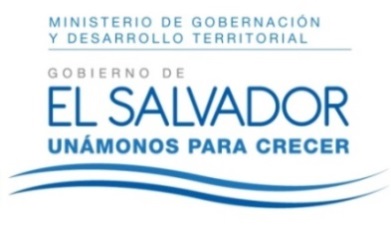 MINISTERIO DE GOBERNACIÓN Y DESARROLLO TERRITORIALREPÚBLICA DE EL SALVADOR, AMÉRICA CENTRALMINISTERIO DE GOBERNACIÓN Y DESARROLLO TERRITORIALREPÚBLICA DE EL SALVADOR, AMÉRICA CENTRALMINISTERIO DE GOBERNACIÓN Y DESARROLLO TERRITORIALREPÚBLICA DE EL SALVADOR, AMÉRICA CENTRAL